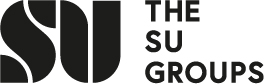 Minutes________________________________________________________________________________________________________________________________________________________________________________________________Meeting:SU Sport ExecPlace:The Edge Meeting RoomDate and Time:09/10/2023 17:30-18:30PresentSport OfficerAbbie WATKIN AWSport Exec - Welfare Officer Ellie Muir EMSport Exec - Inclusion Officer Bart Hobson BHSport Exec - Marketing OfficerLisa Shaw LSSport Exec - Treasurer Jamie Cubitt JCSport Exec - Treasurer Robert Preston RPApologiesSport Exec - Chair Michael Buamah MBSport Exec - Volunteer Recognition Coordinator Matthew Houghton MHSport Exec - Performance Sport OfficerLiam White LWSport Exec - MediaNell Powell NPDid not attendSport-Exec – Events VacantSport Exec - Recreational Coordinator VacantAction1Apologies for absence – As aboveAbbie2Notifications of any other business BH – Several complaints for booking sessions for shooting. People not told they are on the reserve list but would like to be.AW – Will follow up with Stacey Bromley if not Helen and WillAbbie to Action3Stand Up Paddle Board ReviewBH – Badly written applicationJC – Concerned about canoe being the national governing body. A sub-committee to canoe.RP – agreesJC – More of a rec offer than competitive. AW – Potential to put to societies for next year. LW – 15 boards, 15 people on a river at a time is a lot of people to manage. Adds and element to the risk assessment. RP – Would they need a swim test? EM – concerns with the risk assessment - they’ve said people will need to be able to swim but they haven’t put anything in it about swim tests. BH – Possible they have copied and pasted from Canoe – can ask.LS – Would be nice to have it as a separate entity RP – There is a lot of interest. Is there any coaches or designated session leaders? EM – or someone with a lifeguard qualificationRP – sounds like there enough interest but some tweaks neededAll approved.Exec to approve4Parking Permits finalised. All approvedExec to approve5Rugby at the Rec RolesAW: Will put job list on excel – include half time competitions, media content, help with set up and set down. 6Kit Sale RolesAW: Need a few extra for the kit sale 7Interhall Sports Day8Individual Manifesto workLW: Who will I go to for my role?AW: I will put you in contact with Sarah CollinLW: Want to run a survey with the players about if they think performance is value for money MB: Sport and ACS – Want to host sporting events. Touch rugby events. EM: World mental health day is tomorrow AW: Talk to Marketing – book in with Ellie and Nell about a post on subathsport. RP: Lots of having to reject things. On the App, drop down for claims, lots of people are selecting SG for societies which is wrong. LW: Is this a trend from the same sports? JC: The treasurers are not thoroughly checking through BH: Is there a way to negotiate the 25p per mile? It is exceptionally low. The government standard is 45pAW: 25p is the standard from the University, so we need to discuss and negotiate with them.91011Any other businessAW: to follow up with Stacey around shooting bookings. 12Notifications of next meeting:06/11/2023 17:30-18:30 The Edge Meeting Room.